Please check the recruiting activities you will use in your search. 	1. 	Consult with Provost/College Dean regarding advertising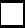  	2.	Place advertisement in appropriate professional journals, newsletters, and job registries, including those geared to the attention of minority persons and women	3.	Professional Organizations 		Utilize relevant professional files, registries, and data banks to identify potential candidates, including candidates from a range of backgrounds and experiences who will add to the heterogeneity of the candidate pool			Utilize relevant organizations, associations, and agencies in making individual referrals for the positions		  	Contact potential candidates at professional meetings or conferences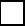 	4.	Send communication to the following to solicit candidates, including candidates who will add to the overall diversity of the candidate pool:		Academic departments that might have qualified degree candidates 		Professional contacts to identify and solicit the names of potential candidates		Potential candidates who are currently teaching at women's and predominantly minority colleges			 	Potential candidates who are referred by current staff or faculty				Individuals who are presently candidates for degrees			Potential candidates who currently hold professional positions in independent research institutions, industry, government, law firms, hospitals, etc. 			Applicants from previous searches for a similar position in the department			Candidates currently in temporary or non-tenured positions	5.	Other recruitment activities	Please separately attach the following:draft of advertisementlist of desired publicationsprofessional organizations, registries, data banks, etc., to be utilizedlist of departments and professional contacts, and copy of letter to be sentprofessional meetings to be attended (if any)other activities (if any)Search Committee (please limit to 3-4 members, including chair of committee):    Chair:    Other Members:    Admin Support:Date that review of applications begins; is this a hard deadline or will you accept applications submitted after this date?Do you intend to request subsequent documentation (e.g. writing sample) from a subsequent smaller pool of finalists? If so, what documentation? Do you intend to request letters of recommendation immediately from all applicants, or request them later from a smaller pool of finalists? Do you intend to conduct off-campus interviews at a conference or via phone at any point?Position Title:Department/Program:Name:E-mail:Name:E-mail:Name:E-mail:Name:E-mail:Name:E-mail: